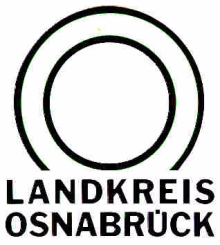 Landkreis Osnabrück	Sprechzeiten:	Der Landkreis im Internet:Am Schölerberg 1	Montag bis Freitag, 8.00 bis 13.00 Uhr.	http://www.lkos.de49082 Osnabrück	Donnerstag auch bis 17.30 Uhr.	Ansonsten nach VereinbarungFortbildung für ehrenamtliche Betreuer und Vorsorgebevollmächtigte fällt wegen Corona ausOsnabrück. Wegen der aktuellen pandemischen Lage fällt die für den 30. November geplante Fortbildung „Ehrenamtliche berichten aus der Praxis“ aus. Das teilt die veranstaltende Betreuungsbehörde des Landkreises Osnabrück in Zusammenarbeit mit den Betreuungsvereinen des Sozialdienstes Katholischer Frauen (SKF) Osnabrück, des SKF Bersenbrück und des SKFM Artland mit.Landkreis Osnabrück  Postfach 25 09  49015 OsnabrückDie LandrätinDie LandrätinAn dieRedaktionReferat für Assistenzund Kommunikation-Pressestelle-Datum:                      22. November 2021Zimmer-Nr.:	2063Auskunft erteilt:	Burkhard RiepenhoffDurchwahl:Referat für Assistenzund Kommunikation-Pressestelle-Datum:                      22. November 2021Zimmer-Nr.:	2063Auskunft erteilt:	Burkhard RiepenhoffDurchwahl:Pressemitteilung
Tel.: (05 41) 501-Fax: (05 41) 501-e-mail:20614420riepenhoffb@lkos.de